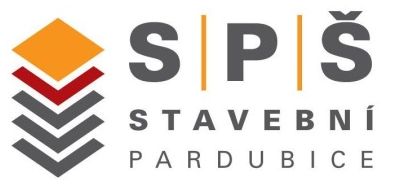 Střední průmyslová škola stavební PardubiceSokolovská 150, 533 54 Rybitvívyzývá v souladu s ustanoveními zákona č. 134/2016 Sb. o veřejných zakázkách k podání nabídky na výběr dodavatele na veřejnou zakázku malého rozsahu:Dodávka úklidových a hygienických prostředků,včetně náhradního plněnípro Střední průmyslovou školu stavební PardubiceČj. SPŠS/1109/2023  Identifikační údaje zadavateleZákladní údaje o veřejné zakázce malého rozsahuPopis předmětu veřejné zakázky malého rozsahuMusí být dodrženy požadované rozměry, počty kusů v balení. Případně je nutné uvést v nabídce, Že se jedná o cenu za menší počet, rozměr apod. Cenová nabídka  Cenová nabídka bude uvedena v tabulce (viz bod 3 – Popis předmětu zadání.  Bude uvedena jako cena maximálně přípustná pro jednotlivé položky  vč. dodání na adresu školy.Místo plnění:          Střední průmyslová škola stavební Pardubice, Sokolovská 150, 533 54 Rybitví Doba plnění zakázky: V průběhu roku 2023 a 2024, a to od 15. 6. 2023 do 30. 6. 2024 Plnění bude probíhat na základě objednávky Způsob hodnocení nabídek:  ekonomická výhodnost – nejnižší nabídková cena, aspekty odpovědného zadávání nebudou předmětem hodnocení, požadavky širšího společenského zájmu jsou součástí smluvních a obchodních podmínekhodnocení nabídek probíhá jako neveřejné.Požadavky na kvalifikační předpoklady uchazečů Výpis z obchodního rejstříku, pokud je v něm zapsán nebo kopie živnostenského listu. Originál k nahlédnutí předloží uchazeč na výzvu zadavatele. Podepsané čestné prohlášení (viz přílohy) Soutěžní lhůtaSoutěžní lhůta končí dnem 7. 6. 2023 v 10.00 hodinNabídky musí být doručeny nejpozději do 7. 6. 2023 do 10.00 hodin v uzavřené obálce na adresu školy: Střední průmyslová škola stavební Pardubice,                                                            Sokolovská 150, 533 54 Rybitví, sekretariát školy.Obálka musí být označena textem: Veřejná zakázka – úklidové prostředky.Způsob podávání nabídek: Nabídka se podává v písemné formě v českém jazyce v uzavřené obálce opatřené označením uchazeče a na čelní straně výrazně označené nápisem „ NEOTEVÍRAT – název Veřejná zakázka – úklidové prostředky Nabídka bude obsahovat „krycí list“, kde budou uvedeny údaje o firmě – název, právní forma, sídlo, IČ, DIČ, statutární zástupce, kontakt, kontakt napracovníka pověřeného jednat ve věci veřejné zakázky malého rozsahu Příloha č. 1 „Zadávacích podmínek“.Všechny stránky nabídky budou číslovány vzestupně, celá nabídka bude sešita a opatřena podpisy uchazeče tak, aby bylo zabráněno neoprávněné manipulaci s nabídkou.Součástí nabídky bude Příloha č. 2  „Zadávacích podmínek“ Specifikace předmětu zakázky.Součástí nabídky bude podepsané Čestné prohlášení – Příloha č. 3 „Zadávacích podmínek“.Součástí nabídky bude podepsaný a doplněný návrh „Smlouvy“ – Příloha č. 4,Zadavatel si vyhrazuje právo: změnit, případně zrušit výběrové řízení na zakázku malého rozsahuinformovat o výběru uchazeče prostřednictvím elektronické poštyzadavatel neposkytne na dodávku zálohuzadavatel je informován o uveřejnění „Smlouvy“ v registru smluvdodávka bude fakturována v samostatných fakturách dle střediska dodánídodavatel se zavazuje u dodávaných výrobků dodat tzv. bezpečnostní list (stačí odkaz na web. Stránku)..         V Rybitví dne 29. 5. 2023                                                                    Mgr. Renata Petružálková                                                               ředitelka                               Střední průmyslová škola stavební PardubiceVyvěšeno dne: 29. 5. 2023 Sejmuto dne: 7. 6. 2023Příloha č. 1Krycí list veřejné zakázky malého rozsahu„Úklidové prostředky“Příloha č. 2 Specifikace předmětu zakázky            Příloha č. 3 – k „Zadávacím podmínkám“ČESTNÉ PROHLÁŠENÍ uchazečeo veřejnou zakázku malého rozsahuDodávka úklidových a hygienických prostředkůČestně prohlašuji, žefirma: se sídlem:zastoupená:splňuje základní kvalifikační předpoklady v rozsahu podle § 53 zákona č. 137/2006 Sb. o veřejných zakázkách, to znamená, že je dodavatel, který nebyl pravomocně odsouzen pro trestný čin spáchaný ve prospěch organizované zločinecké skupiny, trestný čin účasti na organizované zločinecké skupině, legalizace výnosů z trestné činnosti, podílnictví, přijímání úplatku, podplácení, nepřímého úplatkářství, podvodu, úvěrového podvodu, včetně případů, kdy jde o přípravu nebo pokus nebo účastenství na takovém trestném činu, nebo došlo k zahlazení odsouzení za spáchání takového trestného činu, jde-li o právnickou osobu, musí tento předpoklad splňovat statutární orgán nebo každý člen statutárního orgánu, je-li statutárním orgánem dodavatele či členem statutárního orgánu dodavatele právnická osoba, musí tento předpoklad splňovat statutární orgán nebo každý člen statutárního orgánu této právnické osoby, podává-li nabídku či žádost o účast zahraniční právnická osoba prostřednictvím své organizační složky, musí předpoklad podle tohoto písmene splňovat vedle uvedených osob rovněž vedoucí této organizační složky, tento základní kvalifikační předpoklad musí dodavatel splňovat jak ve vztahu k území České republiky, tak k zemi svého sídla, místa podnikání či bydliště,který nebyl pravomocně odsouzen pro trestný čin, jehož skutková podstata souvisí s předmětem podnikání dodavatele podle zvláštních právních předpisů nebo došlo k zahlazení odsouzení za spáchání takového trestného činu, jde-li o právnickou osobu, musí tuto podmínku splňovat statutární orgán nebo každý člen statutárního orgánu, a je-li statutárním orgánem dodavatele či členem statutárního orgánu dodavatele právnická osoba, musí tento předpoklad splňovat statutární orgán nebo každý člen statutárního orgánu této právnické osoby, podává-li nabídku či žádost o účast zahraniční právnická osoba prostřednictvím své organizační složky, musí předpoklad podle tohoto písmene splňovat vedle uvedených osob rovněž vedoucí této organizační složky, tento základní kvalifikační předpoklad musí dodavatel splňovat jak ve vztahu k území České republiky, tak k zemi svého sídla, místa podnikání či bydliště,který nenaplnil skutkovou podstatu jednání nekalé soutěže formou podplácení podle zvláštního právního předpisu 40),vůči jehož majetku neprobíhá insolvenční řízení, v němž bylo vydáno rozhodnutí o úpadku nebo insolvenční návrh nebyl zamítnut proto, že majetek nepostačuje k úhradě nákladů insolvenčního řízení, nebo nebyl konkurs zrušen proto, že majetek byl zcela nepostačující nebo zavedena nucená správa podle zvláštních právních předpisů,který není v likvidaci,který nemá v evidenci daní zachyceny daňové nedoplatky, a to jak v České republice, tak v zemi sídla, místa podnikání či bydliště dodavatele,který nemá nedoplatek na pojistném a na penále na veřejném zdravotním pojištění, a to jak v České republice, tak v zemi sídla, místa podnikání či bydliště dodavatele,který nemá nedoplatek na pojistném nebo penále na sociální zabezpečení a příspěvku na státní politiku zaměstnanosti, a to jak v České republice, tak v zemi sídla, místa podnikání či bydliště dodavatele, akterý nebyl v posledních 3 letech pravomocně disciplinárně potrestán, či mu nebylo pravomocně uloženo kárné opatření podle zvláštních právních předpisů, je-li podle § 54 písm. d) požadováno prokázání odborné způsobilosti podle zvláštních předpisů, pokud dodavatel vykonává tuto činnost prostřednictví odpovědného zástupce nebo jiné osoby odpovídající za činnost dodavatele, vztahuje se tento předpoklad na tyto osoby,který není veden v rejstříku osob se zákazem plnění veřejných zakázek,kterému nebyla v posledních 3 letech pravomocně uložena pokuta za umožnění výkonu nelegální práce podle zvláštního právního předpisu.V……………………………….Datum:………………………….                                                                       …………………………………………….                                                                               podpis statutárního zástupcePříloha č. 4SPŠS//2023 KUPNÍ SMLOUVA č. Níže uvedeného dne, měsíce a roku uzavírají smluvní strany           1. Odběratel:   Střední průmyslová škola stavební Pardubice                          Sokolovská 150, 533 54 Rybitví                          IČ: 00 191 191DIČ: CZ 00 191 191zastoupený: Mgr. Renatou PetružálkovouOsoby oprávněné k podpisu protokolu o předání a převzetí dodávky: Ing. Marie Plechačová  Bankovní spojení: 204 31 561 /0100V OR vedeném u Krajského soudu v Hradci Králové v oddílu Pr, vložce číslo 1469, pod spisovou značkou Pr 1469(dále jen „kupující“)2. Dodavatel:		(obchodní firma/ jméno a příjmení, sídlo)zapsán v obchodním rejstříku, vedeném Krajským/Městským soudem v  sp. zn.  IČ:  DIČ:  Zastoupený:         Bankovní spojení:   č. účtu:  je-li uchazeč plátcem DPH, doplní číslo účtu, který je správcem daně zveřejněn způsobem umožňujícím dálkový přístup dle §109 odst. 2 písm. c) zákona č. 235/2004 Sb., o DPH                         (dále jen „prodávající“)tuto kupní smlouvu dle zákona č. 89/20212 Sb., občanský zákoníkI.Předmět smlouvyTouto smlouvou smluvní strany rámcově sjednávají podmínky dodávek zboží, které budou blíže určeny (druh, množství, termín dodávek) v samostatných objednávkách kupujícího, a to do 7. 6. 2021.II.Cena a platební podmínkyKupní cena zboží bude určena v souladu s přílohou č. 1, případně s platným ceníkem prodávajícího (v případě zboží, které nebylo předmětem výběrového řízení). Cenou se rozumí cena zboží včetně náhradního plnění, včetně obalu a včetně dopravného, které zajišťuje prodávající. Případné změny jsou prodávajícím vždy hlášeny minimálně s měsíčním předstihem. Cena je rozepsaná za zboží v Příloze č. 1. Cenu za dodané zboží se kupující zavazuje převést na účet prodávajícího do 30 dnů od obdržení faktury vystavené prodávajícím. Prodávající je povinen vystavit fakturu za dodané zboží do 5 dnů od jeho dodání.V případě prodlení s úhradou faktury za dodané zboží, se kupující zavazuje uhradit prodávajícímu smluvní pokutu ve výši 0,05 % dlužné částky za každý den prodlení po marném uplynutí doby splatnosti faktury. Tím není dotčeno právo prodávajícího na náhradu škody.                   III.Místo dodání zbožíMísto plnění je Střední průmyslová škola stavební Pardubice, Sokolovská 150, 533 54 RybitvíIV.Podmínky plnění předmětu smlouvyProdávající splní každý svůj jednotlivý závazek (objednávku) předáním zboží kupujícímu spolu s řádným dodacím listem, a to do 10 pracovních dnů od následujícího dne po obdržení objednávky na emailovou adresu:  popřípadě telefonicky na: prostřednictvím internetových stránek v sytému dodavatele:Kupující nabývá vlastnické právo ke zboží, jakmile je mu zboží prodávajícím předáno.Nebezpečí škody na zboží přechází na kupujícího okamžikem převzetí zboží. VI.Závěrečná ustanoveníVe všech ostatních záležitostech neupravených touto smlouvou se vzájemný vztah obou smluvních stran řídí příslušnými ustanoveními zákona č. 89/2012 Sb., občanský zákoník.V případě sporu se smluvní strany pokusí jednat ve vzájemné shodě. Jestliže během takového jednání nebude shody dosaženo, každá ze smluvních stran má právo obrátit se na příslušný soud.Veškeré změny a doplňky k této smlouvě jsou možné po vzájemné dohodě obou smluvních stran, a to výhradně formou písemnou.Tato smlouva je závazná i pro právní nástupce obou smluvních stran.Obě smluvní strany potvrzují, že tato smlouva byla uzavřena svobodně a vážně, na základě projevené vůle obou smluvních stran, že souhlasí s jejím obsahem a že tato smlouva nebyla ujednána v tísni ani za jinak jednostranně nevýhodných podmínek.Smlouva se vyhotovuje ve dvou stejnopisech, z nichž každá smluvní strana obdrží po jednom, a obě vyhotovení mají stejnou platnost.Smluvní strany výslovně souhlasí s tím, aby tato Smlouva byla uvedena a zveřejněna v příslušných veřejných evidencích, jako povinnost plynoucí Klientovi podle platných právních předpisů. Tato smlouva podléhá uveřejnění podle zákona č.340/2015 o zvláštních podmínkách účinnosti některých smluv, uveřejňování těchto smluv a o registru smluv (zákon o registru smluv). Uveřejnění v registru smluv provede strana Klient a to do 3 Dnů od jejího uzavření. Tato strana bude uveřejnění neprodleně informovat druhou stranu, a to prostřednictvím emailu nebo telefonicky. Smluvní strany berou na vědomí, že nebude-li smlouva zveřejněna ani devadesátý den od jejího uzavření je následujícím dnem zrušena od počátku s účinky případného bezdůvodného obohacení. S účinností od 1. 7. 2017 platí, že smlouva nabývá účinnosti nejdříve dnem uveřejnění, nebude-li uveřejněna prostřednictvím registru smluv ani do tří měsíců ode dne, kdy byla uzavřena, platí, že je zrušena od počátku (ustanovení §6 a §7 zákona č. 340/2015 Sb. Smluvní strany prohlašují, že žádná část smlouvy nenaplňuje znaky obchodního tajemství podle § 504 zákona č. 89/2012 Sb., občanský zákoník. Smluvní strany souhlasí se zpracováním svých ve smlouvě uvedených osobních údajů na dobu neurčitou a osobní údaje poskytují dobrovolně. Dodavatel se řídí tou částí organizační směrnice odběratele (OS č. 7/2018) na zajištění ochrany osobních údajů (GDPR). Uzavírá-li Správce jakoukoli smlouvu (o poskytování služeb, o zajištění likvidace dokumentů, smlouvu o dílo, jinou nepojmenovanou smlouvu apod.), k jejímuž plnění je zapotřebí druhé smluvní straně poskytnout osobní údaje, Správce vždy a bezpodmínečně bude trvat na tom, aby ve smlouvě byla druhé smluvní straně uložena povinnost:ve smlouvě, která je základem závazkového vztahu začlenit text této Směrnice do přílohy,zpracovávat předávané osobní údaje pouze pro účely plnění smlouvy (vč. předání údajů do třetích zemí a mezinárodním organizacím),přijmout všechna bezpečnostní, technická, organizační a jiná opatření s přihlédnutím ke stavu techniky, povaze zpracování, rozsahu zpracování, kontextu zpracování a účelům zpracování k zabránění jakéhokoli narušení či zneužití předávaných osobních údajů, bez předchozího písemného souhlasu Správce nezapojit do zpracování žádné další osoby,zajistit, aby se osoby oprávněné zpracovávat osobní údaje u dodavatele (zaměstnanci) byly zavázány k mlčenlivosti nebo aby se na ně vztahovala zákonná povinnost mlčenlivosti,zajistit, že smluvní strana bude Správci bez zbytečného odkladu nápomocna při plnění povinností Správce, zejména povinnosti reagovat na žádosti o výkon práv subjektů údajů, povinnosti ohlašovat případy porušení zabezpečení osobních údajů dozorovému úřadu dle čl. 33 GDPR, povinnosti oznamovat případy porušení zabezpečení osobních údajů subjektu údajů dle čl. 34 GDPR, povinnosti posoudit vliv na ochranu osobních údajů dle čl. 35 GDPR a povinnosti provádět předchozí konzultace dle čl. 36 GDPR, a že za tímto účelem zajistí nebo přijme vhodná technická a organizační opatření, o kterých informuje Správce, po ukončení smlouvy řádně naložit se zpracovávanými osobními údaji, např. že všechny osobní údaje vymaže, nebo je bezpečně předá v kompletní podobě zpět Správci, příp. vymaže existující kopie apod., poskytnout Správci veškeré informace potřebné k doložení toho, že byly splněny povinnosti stanovené předpisy na ochranu osobních údajů,umožnit kontrolu, audit či inspekci prováděné Správcem nebo příslušným orgánem dle právních předpisů, a to za účelem kontroly dodržování povinností plynoucích ze smlouvy a předpisů na ochranu osobních údajů,poskytnout bez zbytečného odkladu nebo ve lhůtě, kterou určí Správce, součinnost potřebnou pro plnění zákonných povinností spojených s ochranou osobních údajů,osobním údajům zajistit odpovídající standard ochrany – zejm. důvěrnost a nedotknutelnost. V Rybitví dne ……………………                                                 V …………………………….	……………………………………	                          ………………………….Střední průmyslová škola stavební PardubicePříloha č. 1: NabídkaNázevStřední průmyslová škola stavební PardubicePrávní formaPříspěvková organizaceSídloSokolovská 150, 533 54 RybitvíZapsánaV OR vedeném u Krajského soudu v Hradci Králové v oddílu Pr, vložce číslo 1469, pod spisovou značkou Pr 1469IČ00 191 191DIČCZ 00 191 191Bankovní spojení204 31 561/0100ZastoupenýMgr. Renatou Petružálkovou, ředitelkou školyID datové schránkyqkixfe8Administrace veřejné zakázkyLenka Francouzová, francouzova@spsstavebni.cz, 607 025 809Umístěníwww.spsstavebni.cz, řádek – ikona pro veřejnost, výběrová a poptávková řízení (ve sloupci)Profil zadavateleXxxxxxxxxxxxNázev veřejné zakázkyDodávka úklidových a hygienických prostředkůRežim veřejné zakázkyVeřejná zakázka malého rozsahuPředmět veřejné zakázkyDodávka úklidových a hygienických prostředků dle požadavků školy, dodání na adresu školy.Rozdělení úklid, školní jídelna, odborný výcvikSpecifikace předmětu zakázky Požadavek: náhradní plněníOdpovědné veřejné zadávání:Oblast sociálně odpovědného zadáváníV oblasti environmentálně odpovědného zadáváníV oblasti inovacíZakázku mohou plnit malé a střední podniky (případně se na plnění podílet jako poddodavatelé)XxxxxxxXxxxxxxZpůsob podání veřejné zakázkyPísemně – v zalepené obálcePředpokládaná hodnota zakázky bez DPH a včetně náhradního plněníKč 250 000,00Záruční dobaMinimálně 18 měsíců od data dodáníÚklidCena bez DPHDPHNáhradníCena vč.DPHPoptávka Druh výrobkuPopisjednotkováplnění1 kus/bal./l.předpokládanévč. náhr.pl.množstvíSaponát na podlahu5 litrové balení10Saponát na podlahu s dezinfekcí (antibakteriální a antivirovou)5 litrové balení10Tekutý písek na mytí (typu Real)600 g70WC gel750 ml60Prostředek na rez a vodní kámen (typu Larrin)500 ml50Prostředek na úklid (typu Fixinela)500 ml90Dezinfekční prostředek na mytí (typu SAVO originál)  1l50Dezinfekční prostředek na mytí s vůní (typu SAVO univerzál - Jarní louka) 1l50Dezinfekční prostředek na čištění WC (typu SAVO)750 ml40Dezinfekční prostředek proti plísni – SAVO 1 ks5Tablety do pisoárů35 kusů v bal.10Jar (prosíme dodržet)5 litrové balení5Dezinfekční mýdlo 5 litrové balení10Tekuté mýdlo s vůní5 litrové balení5Pronto na nábytek 1 kus10Clin s rozprašovačem 1 kus20Clin do vody 1 kus10 Pytle do košů – 10 ks v bal. Min. 110 l silnější gramáž150Vyplňte dle počtu pytlů v balení Pytle do košů – 20 ks v bal.60 l200 Pytle do košů – 20  ks v bal.30 l400 Pytle do košů – 100 ks v bal.60 l50 Pytle do košů – 100  ks v bal.30 l100Hadr na podlahu (musí být dodrženy rozměry)80x50 tmavý30Hadr oranžový 68 cm x 60cm30Švédská utěrka kus20Papírové ručníky skládané jednovrstvé - natural (zelené NE)krabice, 5000ks25Rukavice gumové vel.  M, L pár30Houbičky na nádobíBalení5Drátěnky (obdélník) kus10Štětky na WC klasická velikostkus10Toaletní papír do zásobníků MeridaPES 204, 12x 180 m,30balení 12 rolí, bal.Toaletní papír „ekonom“ jednovrstvý, bílý, malé roličky, bal.64rolí/bal.50délka návinu 50 m, šířka návinu 9,5 cmToaletní papír typu Flowers Excelent nebo obdobný bal.64rolí/bal.104role v bal.x16CelkemŠJCena bez DPHDPHNáhradníCena vč.DPHPoptávkaDruh výrobkuPopisjednotkováplnění1 kus/bal./l.vč. náhr.pl.Saponát na podlahu5 litrové balení5Prostředek na rez a vodní kámen (typu Larrin)0,5l10Prostředek na úklid (typu FIXINELA)0,5l30 Tekutý písek na mytí (typu Real) 600 g20Dezinfekční prostředek na mytí (typu SAVO originál)  1l10Saponát na podlahu s dezinfekcí 5 l10Dezinfekční prostředek na mytí s vůní (typu SAVO univerzál - Jarní louka)1l20Dezinfekční prostředek na čištění WC (typu SAVO WC čistič)750ml10Dezinfekční prostředek proti plísni - SAVO proti plísni5Jar (prosíme dodržet)5 litrové balení30Tekuté mýdlo – dezinfekční 5 litrové balení4Sanytol dezinfekce univerzální čistič s rozprašovačem0,5 l20Clin s rozprašovačem10Vyplňte dle počtu pytlů v baleníPytle do košů – 100 ks v bal.60l50Pytle do košů – 20 ks v bal.60l200Pytle do popelnice -  balení 10 kusů Min. 110 l silnější gramáž50Hadr na podlahu - tmavý80x50 tmavý15Hadr zelený68 cm x 60cm30Papírové ručníky skládané jednovrstvékrabice, 5000ks5Rukavice gumové vel. M10Houbičky na nádobí velkéKs20ArkonelaKs8Alobal - alufix extra silný 30 cm- 150 m, ks 10Soda krystalická1 kg5Chloramin1 kg1WC deodorantKs10Mikrotenové sáčky 25x35 silnější mikroten (ne úplně slabý)  12mikr.bal. role 500 ks50Mikrotenové sáčky 20x30 (silnější mikroten, ne úplně slabý) 12mikr.bal. role 500 ks60Lžičky „ekologické“ 12,5 cmbal. 100 ks100Nože „ekologické“bal. 100 ks80Toaletní papír  typu Flowers Excelent , 4 role v balení bal.64rolí/bal.10Odborný výcvik + DMPožadavkyCena bez DPHDPHNáhradníCena vč.DPHPoptávkaPopisjednotkováplnění1 kus/bal./l.vč. náhr.pl.Krém na ruce Aloe Vera 100 ml100ml100Krém na ruce s panthenolem 100ml100100 ml100ml100Mycí pasta na ruce (typu Solvina) 500 g30500 g500 g30Toaletní papír „ekonom“ jednovrstvý, bílý, malé roličky, délka návinu 50 m, šířka návinu 9,5 cmBalení 36 kusů 50 bal.CelkemDodavatel – název firmy, právní forma, sídlo:IČ:DIČ:Statutární zástupce:Kontakt na statutárního zástupce:Kontaktní osoba:E-mail:Telefon:Cena celkem za předpokládané množství vč. náhradního plněnív Kč bez DPH úklid:Cena celkem za předpokládané množství vč. náhradního plněnív Kč bez DPH ŠJ:Cena celkem předpokládané množství vč. náhradního plnění v Kč bez DPH odborný výcvik:Doba plnění: od 15. 6. 2023 do 30. 6. 2024Záruční doba: 24 měsíců – minimálně 18 měsíců od data dodávkyPodpis statutárního zástupce:ÚklidCena bez DPHDPHNáhradníCena vč.DPHPoptávka Druh výrobkuPopisjednotkováplnění1 kus/bal./l.předpokládanévč. náhr.pl.množstvíSaponát na podlahu5 litrové balení10Saponát na podlahu s dezinfekcí (antibakteriální a antivirovou)5 litrové balení10Tekutý písek na mytí (typu Real)600 g70WC gel750 ml60Prostředek na rez a vodní kámen (typu Larrin)500 ml50Prostředek na úklid (typu Fixinela)500 ml90Dezinfekční prostředek na mytí (typu SAVO originál)  1l50Dezinfekční prostředek na mytí s vůní (typu SAVO univerzál - Jarní louka) 1l50Dezinfekční prostředek na čištění WC (typu SAVO)750 ml40Dezinfekční prostředek proti plísni – SAVO 1 ks5Tablety do pisoárů35 kusů v bal.10Jar (prosíme dodržet)5 litrové balení5Dezinfekční mýdlo 5 litrové balení10Tekuté mýdlo s vůní5 litrové balení5Pronto na nábytek 1 kus10Clin s rozprašovačem 1 kus20Clin do vody 1 kus10 Pytle do košů – 10 ks v bal. Min. 110 l silnější gramáž150Vyplňte dle počtu pytlů v balení Pytle do košů – 20 ks v bal.60 l200 Pytle do košů – 20  ks v bal.30 l400 Pytle do košů – 100 ks v bal.60 l50 Pytle do košů – 100  ks v bal.30 l100Hadr na podlahu (musí být dodrženy rozměry)80x50 tmavý30Hadr oranžový 68 cm x 60cm30Švédská utěrka kus20Papírové ručníky skládané jednovrstvé - natural (zelené NE)krabice, 5000ks25Rukavice gumové vel.  M, L pár30Houbičky na nádobíBalení5Drátěnky (obdélník) kus10Štětky na WC klasická velikostkus10Toaletní papír do zásobníků MeridaPES 204, 12x 180 m,30balení 12 rolí, bal.Toaletní papír „ekonom“ jednovrstvý, bílý, malé roličky, bal.64rolí/bal.50délka návinu 50 m, šířka návinu 9,5 cmToaletní papír typu Flowers Excelent nebo obdobný bal.64rolí/bal.104role v bal.x16CelkemŠJCena bez DPHDPHNáhradníCena vč.DPHPoptávkaDruh výrobkuPopisjednotkováplnění1 kus/bal./l.vč. náhr.pl.Saponát na podlahu5 litrové balení5Prostředek na rez a vodní kámen (typu Larrin)0,5l10Prostředek na úklid (typu FIXINELA)0,5l30 Tekutý písek na mytí (typu Real) 600 g20Dezinfekční prostředek na mytí (typu SAVO originál)  1l10Saponát na podlahu s dezinfekcí 5 l10Dezinfekční prostředek na mytí s vůní (typu SAVO univerzál - Jarní louka)1l20Dezinfekční prostředek na čištění WC (typu SAVO WC čistič)750ml10Dezinfekční prostředek proti plísni - SAVO proti plísni5Jar (prosíme dodržet)5 litrové balení30Tekuté mýdlo – dezinfekční 5 litrové balení4Sanytol dezinfekce univerzální čistič s rozprašovačem0,5 l20Clin s rozprašovačem10Vyplňte dle počtu pytlů v baleníPytle do košů – 100 ks v bal.60l50Pytle do košů – 20 ks v bal.60l200Pytle do popelnice -  balení 10 kusů Min. 110 l silnější gramáž50Hadr na podlahu - tmavý80x50 tmavý15Hadr zelený68 cm x 60cm30Papírové ručníky skládané jednovrstvékrabice, 5000ks5Rukavice gumové vel. M10Houbičky na nádobí velkéKs20ArkonelaKs8Alobal - alufix extra silný 30 cm- 150 m, ks 10Soda krystalická1 kg5Chloramin1 kg1WC deodorantKs10Mikrotenové sáčky 25x35 silnější mikroten (ne úplně slabý)  12mikr.bal. role 500 ks50Mikrotenové sáčky 20x30 (silnější mikroten, ne úplně slabý) 12mikr.bal. role 500 ks60Lžičky „ekologické“ 12,5 cmbal. 100 ks100Nože „ekologické“bal. 100 ks80Toaletní papír  typu Flowers Excelent , 4 role v balení bal.64rolí/bal.10Odborný výcvik + DMPožadavkyCena bez DPHDPHNáhradníCena vč.DPHPoptávkaPopisjednotkováplnění1 kus/bal./l.vč. náhr.pl.Krém na ruce Aloe Vera 100 ml100ml100Krém na ruce s panthenolem 100ml100100 ml100ml100Mycí pasta na ruce (typu Solvina) 500 g30500 g500 g30Toaletní papír „ekonom“ jednovrstvý, bílý, malé roličky, délka návinu 50 m, šířka návinu 9,5 cmBalení 36 kusů 50 bal.Celkem